Załącznik nr 6 do umowy............................................................				.............................................                  (nazwa i adres Beneficjenta)							(miejscowość i data)OŚWIADCZENIE O NIE ZALEGANIU Z UISZCZANIEM PODATKÓW WOBEC SKARBU PAŃSTWAOświadczam, że (nazwa Beneficjenta) …… nie zalega z uiszczaniem podatków wobec Skarbu Państwa. 				 …………………………              	  (podpis i pieczęć)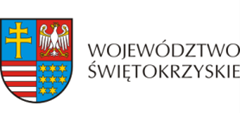 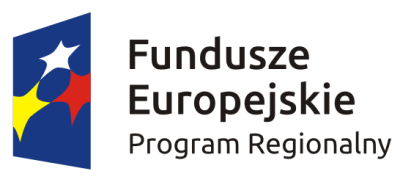 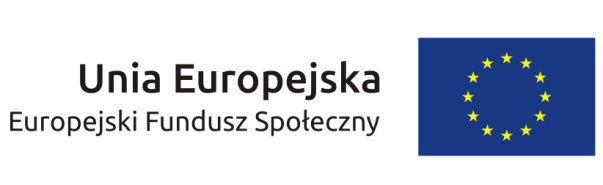 